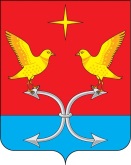 НЕЧАЕВСКИЙ СЕЛЬСКИЙ СОВЕТ НАРОДНЫХ ДЕПУТАТОВКОРСАКОВСКОГО РАЙОНА ОРЛОВСКОЙ ОБЛАСТИ                                                    РЕШЕНИЕ№ 78а от 6 февраля 2015 года                   Принято на 32-ом заседании                                                                       сельского Совета народных                                                                       депутатов             О внесении изменений и дополнений в решение Нечаевскогосельского Совета народных депутатов Корсаковского районаот 24.06.2012 года № 24/1 «О утверждении Положения о муниципальной службе в Нечаевском сельском  поселении         В целях приведения муниципального нормативного правового акта  в соответствии с действующим законодательством, рассмотрев  протест прокурора Корсаковского района от 04.02.2015 года № 7-19-2015 на Положение «О муниципальной службе в Нечаевском сельском поселении» в соответствии со ст. 6 Федерального закона от 22.12.2014 г. № 431-ФЗ «О внесении изменений в отдельные законодательные акты  РФ  по вопросам противодействии коррупции»  внесены изменения в Федеральный закон от 02.03.2007 г. № 25-ФЗ «О муниципальной службе в Российской Федерации»1. Внести изменение  в статью 13: запреты, связанные с муниципальной службой в Нечаевском сельском поселении; 1) пункт 1 статьи 13 считать утратившим силу;  2) пункт 3 статьи 13 изложить в новой редакции; «3) заниматься предпринимательской деятельностью лично или через доверенных лиц, а также участвовать в управлении хозяйствующим субъектом (за исключением жилищного, жилищно-строительного, гаражного кооперативов, садоводческого, огороднического, дачного потребительских кооперативов, товарищества собственников недвижимости и профсоюза, зарегистрированного установленном порядке), если иное не предусмотрено федеральными законами или если в порядке, установленном муниципальным правовым актом в соответствии с федеральными законами и законами субъекта Российской Федерации, ему не поручено участвовать в управлении этой организацией;».             2. Направить настоящее решение главе сельского поселения для подписания и обнародования.Председатель сельского Совета народных депутатов                                                           В. Р. Кнодель